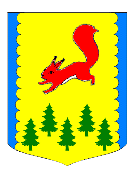 КРАСНОЯРСКИЙ КРАЙПИРОВСКИЙ МУНИЦИПАЛЬНЫЙ ОКРУГПИРОВСКИЙ ОКРУЖНОЙ СОВЕТ ДЕПУТАТОВРЕШЕНИЕОб утверждении годового отчета Бушуйского сельсоветаоб исполнении сельского бюджета за 2020 год На основании Федерального закона от 06.10.2003 N 131-ФЗ "Об общих принципах организации местного самоуправления в Российской Федерации", Уставом Пировского муниципального округа Красноярского края, Пировский окружной Совет депутатом РЕШИЛ:               1. Утвердить годовой отчет об исполнении сельского бюджета за 2020 год по доходам в сумме 9 321,78 тыс. рублей.              2. Утвердить годовой отчет об исполнении сельского бюджета за 2020 год по расходам в сумме 9 353,83 тыс. рублей.	    3. Утвердить годовой отчет об исполнении сельского бюджета за 2020 год по источникам в сумме 32,05 тыс. рублей.               4. Решение вступает в силу с момента подписания и подлежит официальному опубликованию в районной газете «Заря».Председатель Пировского                                             Глава Пировскогоокружного Совета депутатов                                        муниципального округа_____________Г.И. Костыгина                                      ___________А.И. Евсеев29.04.2021с. Пировское№ 11-108рОТЧЕТ ОБ ИСПОЛНЕНИИ БЮДЖЕТАОТЧЕТ ОБ ИСПОЛНЕНИИ БЮДЖЕТАОТЧЕТ ОБ ИСПОЛНЕНИИ БЮДЖЕТАОТЧЕТ ОБ ИСПОЛНЕНИИ БЮДЖЕТАОТЧЕТ ОБ ИСПОЛНЕНИИ БЮДЖЕТАОТЧЕТ ОБ ИСПОЛНЕНИИ БЮДЖЕТАОТЧЕТ ОБ ИСПОЛНЕНИИ БЮДЖЕТАКодыФорма по ОКУД0503117на 01 января 2021г.на 01 января 2021г.Дата01.01.2021Наименованиепо ОКПОфинансового органаГлава по БКНаименование публично-правового образованияБушуйский сельсоветБушуйский сельсоветБушуйский сельсоветБушуйский сельсоветпо ОКТМОПериодичность: месячнаяЕдиница измерения: руб.3831. Доходы1. Доходы1. Доходы1. Доходы1. Доходы1. Доходы1. ДоходыНаименование показателяКод строкиКод дохода по бюджетной классификацииУтвержденные бюджетные назначенияИсполненоИсполненоНеисполненные назначения1234556Доходы бюджета - всего, в том числе:010Х  9 496 966,00  9 321 782,81  9 321 782,81   175 183,19НАЛОГОВЫЕ И НЕНАЛОГОВЫЕ ДОХОДЫ010000 1 00 00000 00 0000 000  2 269 675,00  2 278 622,82  2 278 622,82-НАЛОГИ НА ПРИБЫЛЬ, ДОХОДЫ010000 1 01 00000 00 0000 000   13 400,00   14 607,33   14 607,33-Налог на доходы физических лиц010000 1 01 02000 01 0000 110   13 400,00   14 607,33   14 607,33-Налог на доходы физических лиц с доходов, источником которых является налоговый агент, за исключением доходов, в отношении которых исчисление и уплата налога осуществляются в соответствии со статьями 227, 227.1 и 228 Налогового кодекса Российской Федерации010000 1 01 02010 01 0000 110   13 400,00   14 266,52   14 266,52-010182 1 01 02010 01 0000 110   13 400,00   14 266,52   14 266,52-Налог на доходы физических лиц с доходов,  полученных физическими лицами в соответствии со статьей 228 Налогового Кодекса Российской Федерации010000 1 01 02030 01 0000 110-    340,81    340,81-010182 1 01 02030 01 0000 110-    340,81    340,81-НАЛОГИ НА ТОВАРЫ (РАБОТЫ, УСЛУГИ), РЕАЛИЗУЕМЫЕ НА ТЕРРИТОРИИ РОССИЙСКОЙ ФЕДЕРАЦИИ010000 1 03 00000 00 0000 000   45 305,00   49 270,93   49 270,93-Акцизы по подакцизным товарам (продукции), производимым на территории Российской Федерации010000 1 03 02000 01 0000 110   45 305,00   49 270,93   49 270,93-Доходы от уплаты акцизов на дизельное топливо, подлежащие распределению между бюджетами субъектов Российской Федерации и местными бюджетами с учетом установленных дифференцированных нормативов отчислений в местные бюджеты010000 1 03 02230 01 0000 110   20 905,00   22 725,62   22 725,62-Доходы от уплаты акцизов на дизельное топливо, подлежащие распределению между бюджетами субъектов Российской Федерации и местными бюджетами с учетом установленных дифференцированных нормативов отчислений в местные бюджеты (по нормативам, установленным Федеральным законом о федеральном бюджете в целях формирования дорожных фондов субъектов Российской Федерации)010000 1 03 02231 01 0000 110   20 905,00   22 725,62   22 725,62-010100 1 03 02231 01 0000 110   20 905,00   22 725,62   22 725,62-Доходы от уплаты акцизов на моторные масла для дизельных и (или) карбюраторных (инжекторных) двигателей, подлежащие распределению между бюджетами субъектов Российской Федерации и местными бюджетами с учетом установленных дифференцированных нормативов отчислений в местные бюджеты010000 1 03 02240 01 0000 110    150,00    162,54    162,54-Доходы от уплаты акцизов на моторные масла для дизельных и (или) карбюраторных (инжекторных) двигателей, подлежащие распределению между бюджетами субъектов Российской Федерации и местными бюджетами с учетом установленных дифференцированных нормативов отчислений в местные бюджеты (по нормативам, установленным Федеральным законом о федеральном бюджете в целях формирования дорожных фондов субъектов Российской Федерации)010000 1 03 02241 01 0000 110    150,00    162,54    162,54-010100 1 03 02241 01 0000 110    150,00    162,54    162,54-Доходы от уплаты акцизов на автомобильный бензин, подлежащие распределению между бюджетами субъектов Российской Федерации и местными бюджетами с учетом установленных дифференцированных нормативов отчислений в местные бюджеты010000 1 03 02250 01 0000 110   28 090,00   30 572,34   30 572,34-Доходы от уплаты акцизов на автомобильный бензин, подлежащие распределению между бюджетами субъектов Российской Федерации и местными бюджетами с учетом установленных дифференцированных нормативов отчислений в местные бюджеты (по нормативам, установленным Федеральным законом о федеральном бюджете в целях формирования дорожных фондов субъектов Российской Федерации)010000 1 03 02251 01 0000 110   28 090,00   30 572,34   30 572,34-010100 1 03 02251 01 0000 110   28 090,00   30 572,34   30 572,34-Доходы от уплаты акцизов на прямогонный бензин, подлежащие распределению между бюджетами субъектов Российской Федерации и местными бюджетами с учетом установленных дифференцированных нормативов отчислений в местные бюджеты010000 1 03 02260 01 0000 110-   3 840,00-   4 189,57-   4 189,57    349,57Доходы от уплаты акцизов на прямогонный бензин, подлежащие распределению между бюджетами субъектов Российской Федерации и местными бюджетами с учетом установленных дифференцированных нормативов отчислений в местные бюджеты (по нормативам, установленным Федеральным законом о федеральном бюджете в целях формирования дорожных фондов субъектов Российской Федерации)010000 1 03 02261 01 0000 110-   3 840,00-   4 189,57-   4 189,57    349,57010100 1 03 02261 01 0000 110-   3 840,00-   4 189,57-   4 189,57    349,57НАЛОГИ НА ИМУЩЕСТВО010000 1 06 00000 00 0000 000   20 470,00   20 485,36   20 485,36-Налог на имущество физических лиц010000 1 06 01000 00 0000 110   1 320,00   1 321,05   1 321,05-Налог на имущество физических лиц, взимаемый по ставкам, применяемым к объектам налогообложения, расположенным в границах сельских поселений010000 1 06 01030 10 0000 110   1 320,00   1 321,05   1 321,05-010182 1 06 01030 10 0000 110   1 320,00   1 321,05   1 321,05-Земельный налог010000 1 06 06000 00 0000 110   19 150,00   19 164,31   19 164,31-Земельный налог с организаций 010000 1 06 06030 00 0000 110   1 620,00   1 623,15   1 623,15-Земельный налог с организаций, обладающих земельным участком, расположенным в границах сельских  поселений010000 1 06 06033 10 0000 110   1 620,00   1 623,15   1 623,15-010182 1 06 06033 10 0000 110   1 620,00   1 623,15   1 623,15-Земельный налог с физических лиц010000 1 06 06040 00 0000 110   17 530,00   17 541,16   17 541,16-Земельный налог с физических лиц, обладающих земельным участком, расположенным в границах сельских поселений010000 1 06 06043 10 0000 110   17 530,00   17 541,16   17 541,16-010182 1 06 06043 10 0000 110   17 530,00   17 541,16   17 541,16-ГОСУДАРСТВЕННАЯ ПОШЛИНА010000 1 08 00000 00 0000 000    200,00    200,00    200,00    0,00Государственная пошлина за совершение нотариальных действий (за исключением действий, совершаемых консульскими учреждениями Российской Федерации)010000 1 08 04000 01 0000 110    200,00    200,00    200,00    0,00Государственная пошлина за совершение нотариальных действий должностными лицами органов местного самоуправления, уполномоченными в соответствии с законодательными актами Российской Федерации на совершение нотариальных действий010000 1 08 04020 01 0000 110    200,00    200,00    200,00    0,00010804 1 08 04020 01 0000 110    200,00    200,00    200,00    0,00ДОХОДЫ ОТ ОКАЗАНИЯ ПЛАТНЫХ УСЛУГ И КОМПЕНСАЦИИ ЗАТРАТ ГОСУДАРСТВА010000 1 13 00000 00 0000 000  2 190 300,00  2 192 809,20  2 192 809,20-Доходы от компенсации затрат государства010000 1 13 02000 00 0000 130  2 190 300,00  2 192 809,20  2 192 809,20-Доходы, поступающие в порядке возмещения расходов, понесенных в связи с эксплуатацией имущества010000 1 13 02060 00 0000 130  2 190 300,00  2 192 809,20  2 192 809,20-Доходы, поступающие в порядке возмещения расходов, понесенных в связи с эксплуатацией имущества сельских поселений010000 1 13 02065 10 0000 130  2 190 300,00  2 192 809,20  2 192 809,20-010804 1 13 02065 10 0000 130  2 190 300,00  2 192 809,20  2 192 809,20-ШТРАФЫ, САНКЦИИ, ВОЗМЕЩЕНИЕ УЩЕРБА010000 1 16 00000 00 0000 000-   1 000,00   1 000,00-Административные штрафы, установленные законами субъектов Российской Федерации об административных правонарушениях010000 1 16 02000 02 0000 140-   1 000,00   1 000,00-Административные штрафы, установленные законами субъектов Российской Федерации об административных правонарушениях, за нарушение муниципальных правовых актов010000 1 16 02020 02 0000 140-   1 000,00   1 000,00-010804 1 16 02020 02 0000 140-   1 000,00   1 000,00-ПРОЧИЕ НЕНАЛОГОВЫЕ ДОХОДЫ010000 1 17 00000 00 0000 000-    250,00    250,00-Невыясненные поступления010000 1 17 01000 00 0000 180-    250,00    250,00-Невыясненные поступления, зачисляемые в бюджеты сельских  поселений010000 1 17 01050 10 0000 180-    250,00    250,00-010804 1 17 01050 10 0000 180-    250,00    250,00-БЕЗВОЗМЕЗДНЫЕ ПОСТУПЛЕНИЯ010000 2 00 00000 00 0000 000  7 227 291,00  7 043 159,99  7 043 159,99   184 131,01БЕЗВОЗМЕЗДНЫЕ ПОСТУПЛЕНИЯ ОТ ДРУГИХ БЮДЖЕТОВ БЮДЖЕТНОЙ СИСТЕМЫ РОССИЙСКОЙ ФЕДЕРАЦИИ010000 2 02 00000 00 0000 000  7 227 291,00  7 038 159,99  7 038 159,99   189 131,01Дотации бюджетам бюджетной системы Российской Федерации010000 2 02 10000 00 0000 150  3 410 820,00  3 410 820,00  3 410 820,00    0,00Дотации на выравнивание бюджетной обеспеченности010000 2 02 15001 00 0000 150   10 020,00   10 020,00   10 020,00    0,00Дотации бюджетам сельских поселений на выравнивание бюджетной обеспеченности из бюджета субъекта Российской Федерации010000 2 02 15001 10 0000 150   10 020,00   10 020,00   10 020,00    0,00010804 2 02 15001 10 0000 150   10 020,00   10 020,00   10 020,00    0,00Дотации на выравнивание бюджетной обеспеченности из бюджетов муниципальных районов, городских округов с внутригородским делением010000 2 02 16001 00 0000 150  3 400 800,00  3 400 800,00  3 400 800,00    0,00Дотации бюджетам сельских поселений на выравнивание бюджетной обеспеченности из бюджетов муниципальных районов010000 2 02 16001 10 0000 150  3 400 800,00  3 400 800,00  3 400 800,00    0,00010804 2 02 16001 10 0000 150  3 400 800,00  3 400 800,00  3 400 800,00    0,00Субвенции бюджетам бюджетной системы Российской Федерации010000 2 02 30000 00 0000 150   54 272,00   54 272,00   54 272,00    0,00Субвенции местным бюджетам на выполнение передаваемых полномочий субъектов Российской Федерации010000 2 02 30024 00 0000 150    772,00    772,00    772,00    0,00Субвенции бюджетам сельских поселений на выполнение передаваемых полномочий субъектов Российской Федерации010000 2 02 30024 10 0000 150    772,00    772,00    772,00    0,00010804 2 02 30024 10 0000 150    772,00    772,00    772,00    0,00Субвенции бюджетам на осуществление первичного воинского учета на территориях, где отсутствуют военные комиссариаты010000 2 02 35118 00 0000 150   53 500,00   53 500,00   53 500,00    0,00Субвенции бюджетам сельских поселений на осуществление первичного воинского учета на территориях, где отсутствуют военные комиссариаты010000 2 02 35118 10 0000 150   53 500,00   53 500,00   53 500,00    0,00010804 2 02 35118 10 0000 150   53 500,00   53 500,00   53 500,00    0,00Иные межбюджетные трансферты010000 2 02 40000 00 0000 150  3 762 199,00  3 573 067,99  3 573 067,99   189 131,01Прочие межбюджетные трансферты, передаваемые бюджетам010000 2 02 49999 00 0000 150  3 762 199,00  3 573 067,99  3 573 067,99   189 131,01Прочие межбюджетные трансферты, передаваемые бюджетам сельских поселений010000 2 02 49999 10 0000 150  3 762 199,00  3 573 067,99  3 573 067,99   189 131,01010804 2 02 49999 10 0000 150  3 762 199,00  3 573 067,99  3 573 067,99   189 131,01ПРОЧИЕ БЕЗВОЗМЕЗДНЫЕ ПОСТУПЛЕНИЯ010000 2 07 00000 00 0000 000-   5 000,00   5 000,00-Прочие безвозмездные поступления в бюджеты сельских поселений010000 2 07 05000 10 0000 150-   5 000,00   5 000,00-Прочие безвозмездные поступления в бюджеты сельских поселений010000 2 07 05030 10 0000 150-   5 000,00   5 000,00-010804 2 07 05030 10 0000 150-   5 000,00   5 000,00-Прочие безвозмездные не денежные поступления в бюджеты бюджетной системы Российской Федерации010000 2 07 10000 00 0000 180----